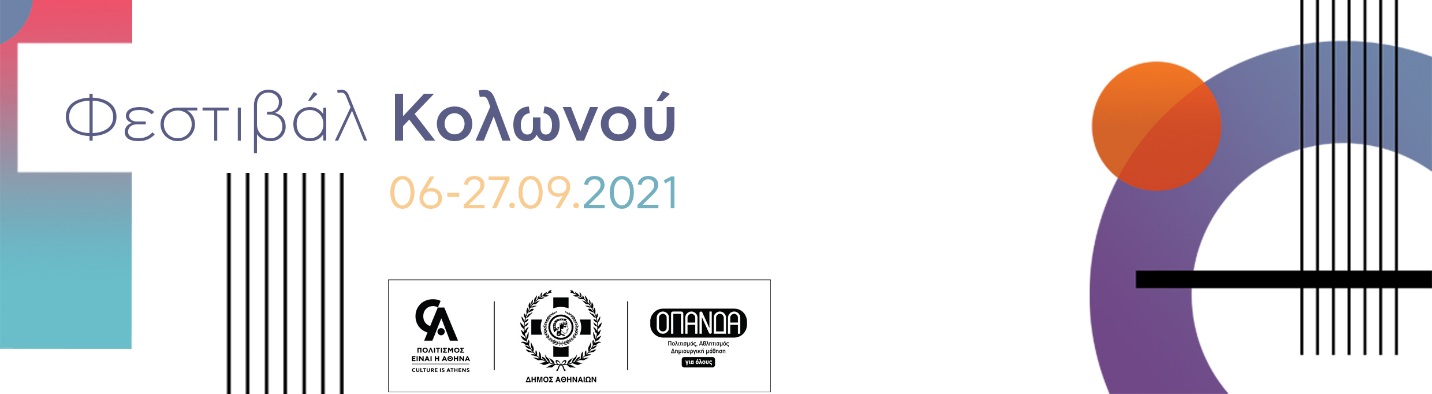 ΠΡΟΓΡΑΜΜΑΔευτέρα 06.09 21:00Θεατρική Παράσταση 
«Η πόρνη από πάνω» του Αντώνη Τσιπιανίτη  με την Κατερίνα Διδασκάλου Σκηνοθεσία: Σταμάτης ΠατρώνηςΕννέα χρόνια τώρα, τα σημαντικά μηνύματα του έργου περνούν στους θεατές μέσα από το χιούμορ,  την συγκίνηση, ένα καταπληκτικό, βαθιά ανθρώπινο κείμενο και μια συγκλονιστική ερμηνεία. Η προδοσία, η απόρριψη, η βαναυσότητα εναντίον των γυναικών και ταυτόχρονα ο έρωτας, η δύναμη που βρίσκει κανείς μέσα του ακόμη και στις δυσκολίες και  η επιδίωξη για την χαρά της ζωής ξετυλίγονται συναρπαστικά μέσα από την αφήγηση μιας γυναίκας που μέσα από τον δύσκολο γάμο της έχασε πολλά, κέρδισε όμως τον εαυτό της.Εισιτήρια: 10€
Μειωμένο: 5€ (παιδιά, φοιτητές, άνεργοι, ΑμεΑ)Τρίτη 07.09 21:00Θεατρική παράσταση «Κωστής Παλαμάς - Οι μούσες που αγάπησα» Σκηνοθεσία: Γρηγόρης ΒαλτινόςΟ  Γρηγόρης Βαλτινός στον ρόλο του μεγάλου ποιητή σε κείμενο της Μαρίας Παναγιωτακοπούλου και μελοποιημένη ποίηση του Κωστή Παλαμά από τον Σάκη Παπαδημητρίου, με σημαντικές στιγμές της ποιητικής διαδρομής του καθώς και την άγνωστη προσωπική και ερωτική ζωή του μεγάλου ποιητή.Μαζί του εφτά γυναίκες (ηθοποιοί και μουσικοί) ενσαρκώνουν τη γυναίκα «Μούσα». Μαρία Βάλβη η Αγγελική Πέτκου και Μούσα η Ευγενία Λιάκου, ενώ τα τραγούδια ερμηνεύει η  Έλενα Λεώνη. Επίσης, οι μουσικοί Ιώ Κυριακίδου, Αριέτα Σαϊτά, Στέλλα Τέμπρελη, Βικτώρια Κυριακίδου και Έλενα Λεώνη.Εισιτήρια: 10€Μειωμένο: 5€ (παιδιά, φοιτητές, άνεργοι, ΑμεΑ)Τετάρτη 8.09 21:00ΣυναυλίαΠετρολούκας Χαλκιάς, Αρετή Κετιμέ & Κώστας Μήτσης 
«Ανάσες στο χρόνο» Εισιτήρια: 5€Μειωμένο: 3€ (παιδιά, φοιτητές, άνεργοι, ΑμεΑ)Πέμπτη 9.09 21:00Συναυλία Βασίλης ΠαπακωνσταντίνουΜαζί του οι Μαίρη Μπρόζη & Απόστολος ΜόσιοςΕισιτήρια: 10€Μειωμένο: 5€ (παιδιά, φοιτητές, άνεργοι, ΑμεΑ)Παρασκευή 10.09 21:00ΣυναυλίαΔημοτική Αθηναϊκή Χορωδία & Μαντολινάτα Εξαρχείων – Νεαπόλεως «Ο Διονύσιος Λαυράγκας» 
Αφιέρωμα στον Μιχάλη Σουγιούλ Εισιτήρια: 5€Μειωμένο: 3€ (παιδιά, φοιτητές, άνεργοι, ΑμεΑ)Σάββατο 11.09  21:00Μουσικοθεατρική Παράσταση 
«Ο Πατέρας μου η Αθήνα» της Μάνιας Παπαδημητρίου Παλιοί κανταδόροι, πλούσιοι και φτωχοί, έμποροι και διανοούμενοι, εργαζόμενοι και φοιτητές μαζεύονταν κάποτε για να πιούν το κρασί τους και να τραγουδήσουν με κιθάρες κι ένα μπουζουκάκι όλα τους τα ντέρτια. Εξερευνούν έξι νέοι και παλιότεροι ηθοποιοί και μουσικοί μέσα από τα μάτια του πατέρα.Τραγουδούν: Τάσος Αντωνίου, Μάτα Καστρησίου, Μάνια Παπαδημητρίου, Αθηνά Χατζηαθανασίου Θεατρική Αφήγηση – περφόρμινγκ: Μάνια Παπαδημητρίου, Τάσος Αντωνίου, Μάτα Καστρησίου, Αθηνά ΧατζηαθανασίουΕισιτήρια: 5€Μειωμένο: 3€ (παιδιά, φοιτητές, άνεργοι, ΑμεΑ)Κυριακή 12.09 21:00Μουσικοθεατρική Παράσταση 
«Κάποτε στο Βόσπορο»  του Άκη ΔήμουΣκηνοθεσία - χορογραφίες: Σοφία ΣπυράτουΈνα εξαιρετικό επιτελείο συντελεστών κι ένας δυνατός θίασος πρωταγωνιστών θα ζωντανέψουν την ιστορία των Ρωμιών της Κωνσταντινούπολης στα μισά του περασμένου αιώνα, ανακαλώντας μνήμες με σημείο αναφοράς τις μουσικές και τα τραγούδια μιας ολόκληρης εποχής.Παίζουν: Αντώνης Καφετζόπουλος, Ιεροκλής Μιχαηλίδης, Θεοφανία Παπαθωμά, Ρένος Ρώτας, Δημήτρης Πιατάς Ευαγγελία Μουμούρη, , Ελένη Καρακάση, Παρθένα Χοροζίδου, Νεφέλη Κουλούρη, Ντίνος Σπυρόπουλος, Χλόη ΜάντζαρηΤραγουδάει ο Γιάννης Διονυσίου και χορεύουν οι Αντιγόνη Χρόνη, Νάνσυ Κατσαρού, Αλέξανδρος Κεϊβανάη, Γιούργκεν ΚυριάκηΕισιτήρια: 10€Μειωμένο: 5€ (παιδιά, φοιτητές, άνεργοι, ΑμεΑ)Δευτέρα 13.09 21:00ΣυναυλίαΟρχήστρα «Μίκης Θεοδωράκης»Ερμηνεύουν: Δημήτρης Μπάσης & Σαββέρια Μαργιoλά
«Νύχτα μαγική» Αφιέρωμα στη μελοποιημένη από τον Μίκη Θεοδωράκη ποίησηΕισιτήρια: 10€Μειωμένο: 5€ (παιδιά, φοιτητές, άνεργοι, ΑμεΑ)Τρίτη 14.09 21:00Θεατρική Παράσταση
«Οθέλλος» του Wiliam ShakespeareΣκηνοθεσία: Αιμίλιος Χειλάκης - Μανώλης ΔούνιαςΈνα από τα σπουδαιότερα έργα του παγκόσμιου ρεπερτορίου, το αξεπέραστο ερωτικό δράμα του Wiliam Shakespeare με τον Γιάννη Μπέζο στον ομώνυμο ρόλο, θα παρουσιαστεί σε μετάφραση του Διονύση Καψάλη και με πρωτότυπη μουσική του Δημήτρη Καμαρωτού. Στους πρωταγωνιστικούς ρόλους ο Γιάννης Μπέζος (Οθέλλος), ο Αιμίλιος Χειλάκης (Ιάγος) και η Μυρτώ Αλικάκη (Αιμιλία).Βραβάντιος ο Κώστας Κορωναίος, Κάσσιος ο Αλέξανδρος Βάρθης και Δυσδαιμόνα η Μάιρα Γραβάνη. Συμπρωταγωνιστούν οι Κωνσταντίνος Γαβαλάς, Κρις Ραντάνοφ, Μανώλης Δούνιας, Ελευθερία Κοντογεώργη και Νίκος Τσιμάρας.Εισιτήρια: 10€Μειωμένο: 5€ (παιδιά, φοιτητές, άνεργοι, ΑμεΑ)Τετάρτη 15.09 21:00Συναυλία Στέλιος Ρόκκος & Μελίνα Ασλανίδου
«Live your life»Εισιτήρια: 10€Μειωμένο: 5€ (παιδιά, φοιτητές, άνεργοι, ΑμεΑ)Πέμπτη 16.09 21:00 Συναυλία Νίκος Πορτοκάλογλου – Στάθης ΔρογώσηςΜαζί τους οι Αγάπη Διαγγελάκη & Βύρωνας ΤσουράπηςΕισιτήρια: 10€Μειωμένο: 5€ (παιδιά, φοιτητές, άνεργοι, ΑμεΑ)Παρασκευή 17.09 Συναυλία Έλενα Παπαρίζου & την Τάμτα 
«Όλοι ένα»Εισιτήρια: 10€Μειωμένο: 5€ (παιδιά, φοιτητές, άνεργοι, ΑμεΑ)Σάββατο 18.09 21:00Θεατρική Παράσταση«Ιφιγένεια η εν Ταύροις» του Ευριπίδη  Σκηνοθεσία: Γιώργος Νανούρης Ο Γιώργος Νανούρης με έναν θίασο εξαιρετικών ηθοποιών –μαζί τους και η Χάρις Αλεξίου– αναδεικνύουν με λιτό και ουσιαστικό τρόπο τα νοήματα και τη γοητεία της ξεχωριστής αυτής τραγωδίας.Συνεργάζεται και πάλι με την Λένα Παπαληγούρα, τον Μιχάλη Σαράντη, αλλά και με την Χάρις Αλεξίου που συμμετέχει για πρώτη φορά σε παράσταση αρχαίου δράματος. Ο Νίκος Ψαρράς, ο Πυγμαλίωνας Δαδακαρίδης, ο Προμηθέας Αλειφερόπουλος, η Κίττυ Παϊταζόγλου και ένας εξαμελής χορός πρωταγωνιστούν επίσης σε αυτόν τον εξαιρετικό θίασο.Εισιτήρια: 10€Μειωμένο: 5€ (παιδιά, φοιτητές, άνεργοι, ΑμεΑ)Κυριακή 19.09 21:00Θεατρική Παράσταση  «Η κυρά της Ρω» του Γιάννη Σκαραγκά 
με τη Φωτεινή Μπαξεβάνη Σκηνοθεσία: Σταύρος ΛίτιναςΗ παράσταση βασίζεται στην ομώνυμη νουβέλα του βραβευμένου Γιάννη Σκαραγκά και είναι εμπνευσμένη από τη ζωή της Δέσποινας Αχλαδιώτη, της ελληνίδας χήρας που έγινε γνωστή ως Κυρά της Ρω από το όνομα του μικρού νησιού, στο οποίο έζησε μόνη από τον Δεύτερο Παγκόσμιο Πόλεμο μέχρι τα βαθιά γεράματά της. Μετά την Τουρκική εισβολή στην Κύπρο, η Δέσποινα Αχλαδιώτη έγινε μια ηρωική φυσιογνωμία.Εισιτήρια: 5€Μειωμένο: 3€ (παιδιά, φοιτητές, άνεργοι, ΑμεΑ)Δευτέρα 20.09 21:00Θεατρική Παράσταση «Μια χώρα δυο αιώνες» του Ανδρέα ΦλουράκηΣκηνοθεσία: Ρουμπίνη Μοσχοχωρίτη To καινούργιο έργο του Ανδρέα Φλουράκη μιλάει με μαύρο χιούμορ για το πώς οι σημερινοί Έλληνες διαχειρίζονται τη νεότερη ιστορία τους αλλά και για το πώς την δημιουργούν.Παίζουν: Ράνια Σχίζα, Θανάσης Κουρλαμπάς, Μαρία Χάνου, Ιωσήφ Ιωσηφίδης, Αμαλία Νίνου, Άρης ΜπαταγιάννηςΕισιτήρια: 10€Μειωμένο: 5€ (παιδιά, φοιτητές, άνεργοι, ΑμεΑ)Τρίτη 21.09 21:00Συναυλία Μαριώ & Λάμπρος Καρελάς Εισιτήρια: 5€Μειωμένο: 3€ (παιδιά, φοιτητές, άνεργοι, ΑμεΑ)Tετάρτη 22.09 21:00Συναυλία Ηλίας Βρεττός & Έλενα ΤσαγκρινούΕισιτήρια: 10€Μειωμένο: 5€ (παιδιά, φοιτητές, άνεργοι, ΑμεΑ)Παρασκευή 24.09 21:00Συναυλία Ελένη Βιτάλη Εισιτήρια: 10€Μειωμένο: 5€ (παιδιά, φοιτητές, άνεργοι, ΑμεΑ)Σάββατο 25.09 21:00ΣυναυλίαΜανώλης ΜητσιάςΕισιτήρια: 10€Μειωμένο: 5€ (παιδιά, φοιτητές, άνεργοι, ΑμεΑ)Κυριακή 26.09 21:00Συναυλία Άγγελος,  Στέλιος & Διαμαντής Διονυσίου  
«Μαζί με τον Στράτο»
Τα τραγούδια του Στράτου ΔιονυσίουΜαζί τους η Αγνή ΚαλουμένουΕισιτήρια: 10€Μειωμένο: 5€ (παιδιά, φοιτητές, άνεργοι, ΑμεΑ)
Δευτέρα 27.09 21:00ΣυναυλίαΚώστας Μακεδόνας
«Βγαίνω Live»
Εισιτήρια: 10€Μειωμένο: 5€ (παιδιά, φοιτητές, άνεργοι, ΑμεΑ)Τρίτη 28.09 21:00Θεατρική Παράσταση
«Βάκχες» του ΕυριπίδηΣκηνοθεσία: Νικαίτη ΚοντούρηΣτις ΒΑΚΧΕΣ ο Θεός Διόνυσος είναι ο πρωταγωνιστής. Ο γνωστός αγαθός Θεός του κρασιού, της μέθης και του Θεάτρου «ενδύεται» το αρχέγονο και αινιγματικό του πρόσωπο, που είναι εξαιρετικά σύνθετο και σκοτεινό.Παίζουν: Άκης Σακελλαρίου (Διόνυσος), Οδυσσέας Παπασπηλιόπουλος (Πενθέας), Κωνσταντίνα Τάκαλου (Αγαύη), Ιωάννα Παππά (Τειρεσίας), Δημήτρης Πετρόπουλος (Κάδμος), Κωνσταντίνος Ασπιώτης (Αγγελιοφόρος)Εισιτήρια: 10€Μειωμένο: 5€ (παιδιά, φοιτητές, άνεργοι, ΑμεΑ)
Τα έσοδα του Φεστιβάλ θα διατεθούν για την αντιμετώπιση των συνεπειών των πυρκαγιών.Προπώληση εισιτηρίων: https://www.ticketservices.gr/event/festival-kolonou/   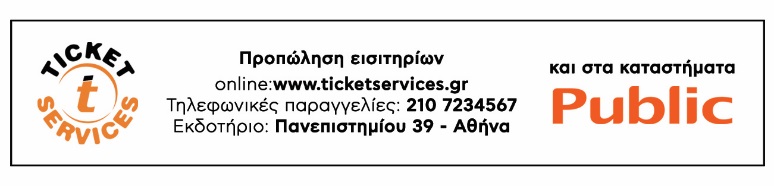 Πώληση εισιτηρίων θα γίνεται και δύο ώρες πριν την έναρξη της εκδήλωσης στο θέατρο  Κολωνού. Ο ΟΠΑΝΔΑ έχει πάρει όλα τα αναγκαία μέτρα για την τήρηση των υγειονομικών κανόνων, αλλά και των κανόνων λειτουργίας των χώρων για την προστασία και την ασφάλεια του κοινού και των εργαζομένων, σύμφωνα με τις οδηγίες του ΕΟΔΥ και της Εθνικής Επιτροπής Προστασίας Δημόσιας Υγείας.Κατά την άφιξή των θεατών στο θέατρο: Προς αποφυγή συνωστισμού προτείνεται στους θεατές να προσέρχονται στο θέατρο τουλάχιστον μία (60’) ώρα πριν την έναρξη της παράστασηςΚατά την είσοδο τους στο θέατρο να τηρούνται οι προβλεπόμενες αποστάσεις Κατά τη διάρκεια της παράστασης οι θεατές κάθονται μόνο στις θέσεις που υπάρχει σήμανση και δεν αλλάζουν θέση Η χρήση ιατρικής μάσκας είναι υποχρεωτική καθ’ όλη τη διάρκεια της παραμονής του κοινού στον χώρο της παράστασης, από την είσοδο μέχρι και την έξοδό τουςΜετά το πέρας της παράστασης θα γίνεται σταδιακή αποχώρηση από το θέατρο ακολουθώντας τις οδηγίες της ταξιθεσίας  Δεν θα υπάρχει διάλειμμα** Το πρόγραμμα ενδέχεται να τροποποιηθείΤο θέατρο Κολωνού είναι προσβάσιμο σε Άτομα με Αναπηρία.Πρόσβαση στο θέατρο Κολωνού:
Γραμμή Μετρό 2: στάση Σεπόλια & στάση Σταθμός Λαρίσης
Λεωφορειακές γραμμές: 057 (στάσεις Καλλιπόλεως, Ηλέκτρας), Α13 (στάση Αρμονία), Α10 και Β10 (στάση Δομοκού)
Γραμμή Τρόλεϊ: 12 (στάση Αρμονία) & 1 (στάση Δομοκού)Πληροφορίες: www.opanda.gr και στα τηλέφωνα 210-5284800, 210-5284854Ακολουθείστε μας στα social media:Facebook: https://www.facebook.com/Opanda.gr   Instagram: https://www.instagram.com/Opanda.gr ΧΟΡΗΓΟΙ ΕΠΙΚΟΙΝΩΝΙΑΣ 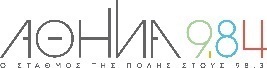 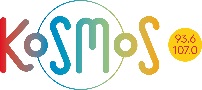 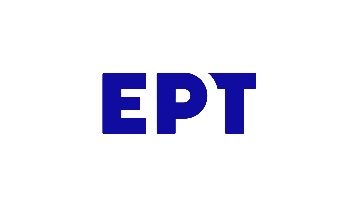 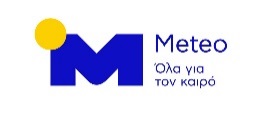 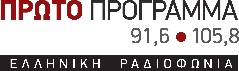 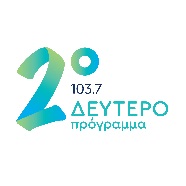 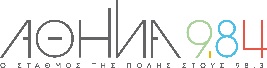 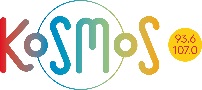 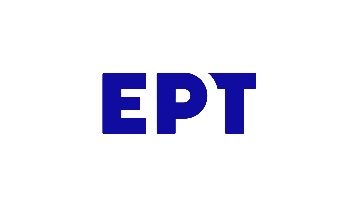 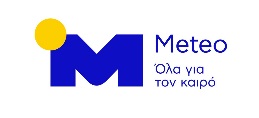 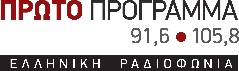 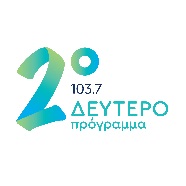 